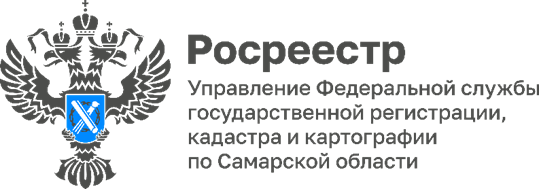 03.08.2022Как выбрать кадастрового инженера?В рубрике «Вопрос-ответ» делимся с вами инфокарточками, рассказывающими о том, как выбрать кадастрового инженера и полезными ссылками на необходимые ресурсы.Государственный реестр кадастровых инженеровhttps://rosreestr.gov.ru/wps/portal/p/cc_ib_portal_services/cc_ib_sro_reestrsРейтинг кадастровых инженеров по Самарской области за 1 полугодие 2022 годаhttps://rosreestr.gov.ru/open-service/statistika-i-analitika/kompleksnye-kadastrovye-raboty/reyting-kadastrovykh-inzhenerov/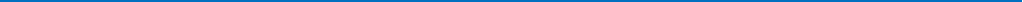 Материал подготовлен пресс-службойУправления Росреестра по Самарской областиКонтакты для СМИ:  Никитина Ольга Александровна, помощник руководителя Управления Росреестра по Самарской областиТелефон: (846) 33-22-555, Мобильный: 8 (927) 690-73-51 Эл. почта: pr.samara@mail.ruСоциальные сети:https://t.me/rosreestr_63 https://vk.com/rosreestr63